CENGİZ KARATAŞ                                                                               18.04.1993cengiz.karatasoglu@gmail.comDemirkapı Mahallesi . 1638 Sokak . No:20 D:4 Bağcılar / İstanbul+90 546 240 39 65Experiences: May.2016 - Present           Research Assistant Yeditepe University Financial Economics August.2018 – Present      Math – Geometry Teacher on SAT, SAT Subject Math                        		    Geomety Teacher on YÖS                                                Metropol Education InstituesEducation:09.2015-Present               Yeditepe University, Financial Economics – Doctorate, GPA:3.5709.2010-06.2015               Yeditepe University, Mathematics –GPA:3.6, (%100 Scholarship) (Graduates with High Honours Degree)09.2006-06.2010               Bursa Celal Bayar Anatolian High School, GPA: 80  Languages:                  English: Advanced Research and Projects :    			  1. Karatas Cengiz, Yilmaz, A., Unal, G.,  (2016). Wavelet based analysis of 			  major 	real estate markets. Journal of Advanced Studies in Finance, (Volume 			  VII, Winter), 2(14): 107-116. DOI:10.14505/jasf.v7.2(14).02.			  2. Cengiz KARATAS, Gazanfer UNAL, and Adil YILMAZ . Co-movement and 			  Forecasting Analysis of Major Real Estate Markets by Wavelet Coherence 	 		  and Multiple Wavelet Coherence , Chinese Journal of Urban and 	  			  Environmental Studies June 2017, Vol. 05, No.02  1750010             			  DOI: 10.1142/S2345748117500105Technical Skills:                                                Microsoft Office(Word, Excel, Power Point), SPSS, E-views, Mathematica,    			 Matlab, R  Personal Skills:                                                I consider myself as a goal-oriented person that value developing lifelong 			 relationships, motivated and adaptable with high energy levels, able to play 			 in the role of  a team leader and team member. 			 Hobbies: Playing Basketball and running ( played basketball and running in 			 the high school team)Certificates    : 			  actuarial science certificate  Yeditepe University, Mathematics 	  			  Department 06.2015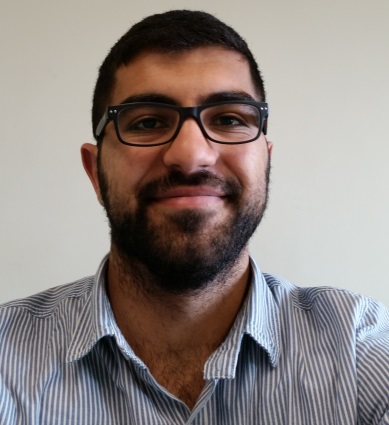 